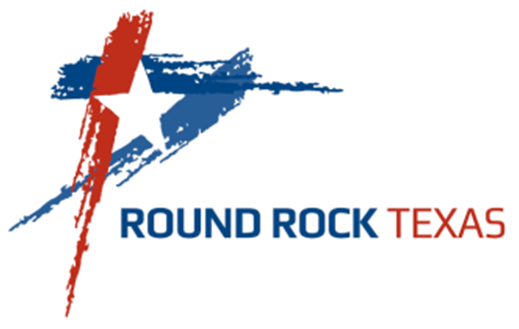 Authorized Treating PhysiciansWhen a work place injury occurs, the Risk Management department is regularly asked “Where can/should I go?”1st VisitRock Care Clinic; 901 Round Rock Avenue, Suite 300, Round Rock, TX.(For after-hours injuries:  we recommend Medspring (F/k/a Carespot) or other urgent care clinic.  There are multiple Medspring locations in the area.  1820 Gattis School Road or 7401 O’Connor are the two closest locations.)Subsequent TreatmentUnder Texas regulations, subsequent treatment is the employee’s selection.   We hope you continue to use Rock Care.  If not, the department strongly recommends employees use the approved providers found at:http://pswca.org/directory/Treatment with approved providers is very beneficial for employees.  Most treatment, including surgeries, does not have to be pre-approved by the workers compensation carrier when employees use one of the approved providers.  This can save weeks of frustration necessitated by the collection of records and review by an outside consultant.  They are not affiliated with the City or with any insurer.When you visit the site, just click on the link for “Political Subdivision Workers’  Compensation Alliance Provider Directory”.  Then select the type of provider/specialist you would like to see, enter your zip code and you will be provided a list of authorized physicians.  As an example, a recent check of authorized orthopedic surgeons provided a list of over 100 authorized physicians.